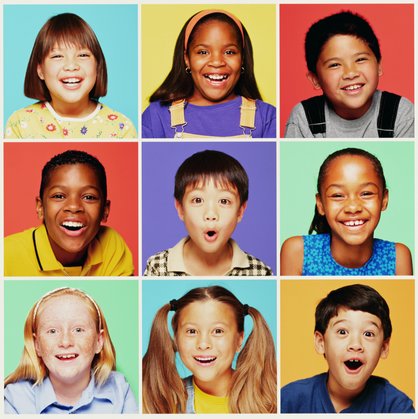   (403) 241 – 3052 kcf93@telus.netWebsite: www. childrencomefirst.caNon Profit School Age ProgramsPhilosophy:  To provide a supplement to the home in the terms of a safe, loving and secure environment where children can express themselves through creative activities.  Providing an atmosphere in which staff and parents feel comfortable and are able to work together in the children’s best interest.                                                                                                                      Hours of Operation:                                                            Monday to Friday	                                                                                   Before School open at 7am Lunch 11am – 1pm (Lunch at Ranchlands Location only) After School closed at 6pm. School breaks and Summer day camps 7am -6pm.  Hours of Operation may vary from location to location.Program:                                                                             5-12 year olds Out of School Care at all locations.                        Kindergarten Full Time Care  $750/month available  at Ranchlands & Highwood. Fees:                                               1 Component:   $375/month                                                                                                       2 Components: $425/month                                                                                               3 Components: $450/month                                                                             (Fees do not include pd days or breaks.) Summer DaycampsWill be available at the Ranchlands location.  Registration begins February of each year.  Fee $225 per week.  Come join us for a funfilled action packed summer. Summer camps consists of field trips, art, science, games, clubs , cooking and outdoor play.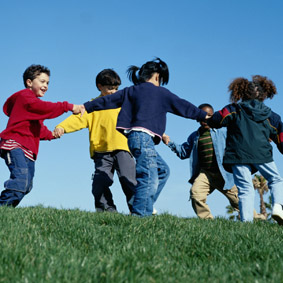 Non Profit Preschool ProgramRanchlands Location Only We believe that children learn through play, to enhance this we will provide the children with an environment which allows for freedom of choice and social interaction. Classes: 3 year olds – Tuesday/Thursday, 4 year olds Monday/Wednesday Mixed Classes – Fridays         Class time 9am – 11:30 am                                    2 times/week $140/month  3 times/week $160    5 times/week $300